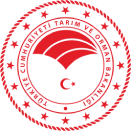 KONYA İL TARIM VE ORMAN MÜDÜRLÜĞÜSORU ÖNERGESİ BİLGİ FORMU Doküman KoduTOB.İKS.FRM50KONYA İL TARIM VE ORMAN MÜDÜRLÜĞÜSORU ÖNERGESİ BİLGİ FORMU Revizyon No   000KONYA İL TARIM VE ORMAN MÜDÜRLÜĞÜSORU ÖNERGESİ BİLGİ FORMU Revizyon Tarihi 29.01.2018KONYA İL TARIM VE ORMAN MÜDÜRLÜĞÜSORU ÖNERGESİ BİLGİ FORMU Yürürlük Tarihi05.02.2018KONYA İL TARIM VE ORMAN MÜDÜRLÜĞÜSORU ÖNERGESİ BİLGİ FORMU Sayfa Sayısı1 / 1MilletvekilininMilletvekilininEsas NoAdı ve SoyadıİliKonusuBİRİM ADISORU ÖNERGESİ BİLGİ FORMU Doküman KoduTOB.İKS./KYS.FRM.50BİRİM ADISORU ÖNERGESİ BİLGİ FORMU Revizyon No000BİRİM ADISORU ÖNERGESİ BİLGİ FORMU Revizyon TarihiBİRİM ADISORU ÖNERGESİ BİLGİ FORMU Yürürlük TarihiBİRİM ADISORU ÖNERGESİ BİLGİ FORMU Sayfa Sayısı1 / 1MilletvekilininMilletvekilininEsas NoAdı ve SoyadıİliKonusu